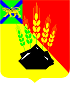 ДУМАМИХАЙЛОВСКОГО МУНИЦИПАЛЬНОГОРАЙОНАР Е Ш Е Н И Ес. МихайловкаОб утверждении Положения об управлении финансов администрации Михайловского муниципального района                                                                            Принято Думой Михайловского                                                                             муниципального района	 от 27.10.2022  г. № 263В соответствии с Федеральным законом от 06.10.2003 № 131-ФЗ «Об общих принципах организации местного самоуправления в Российской Федерации», Бюджетным кодексом Российской Федерации, Уставом Михайловского муниципального района, решением Думы Михайловского муниципального района от 31.03.2022 № 193 «Об утверждении «Положения о бюджетном процессе в Михайловском муниципальном районе» Утвердить Положение об управлении финансов администрации Михайловского муниципального района (прилагается);Начальнику управления финансов администрации Михайловского муниципального района (Сенчило А.А.) зарегистрировать Положение об управлении финансов администрации Михайловского муниципального района в установленном законом порядке;Настоящее решение вступает в силу с 1 декабря 2022 года.Глава Михайловского муниципального района -	             Глава администрации района                                                      В.В. Архиповс. Михайловка№ 263-НПА31.10.2022                                                                       Утвержденорешением Думы Михайловского                                                              муниципального района                                                            от  27.10.2022 г.    № 263ПОЛОЖЕНИЕ об управлении финансов администрации Михайловского муниципального района1. Общие положения1.1.	Управление финансов администрации Михайловского муниципального района (далее – Управление) создано с правами юридического лица на основании решения учредителя, в соответствии с частью 8 статьи 37 Федерального закона от 06.10.2003 № 131-ФЗ «Об общих принципах организации местного самоуправления в Российской Федерации», Устава Михайловского муниципального района.1.2.	Деятельность Управления находится в непосредственном ведении главы администрации Михайловского муниципального района в соответствии с муниципальными правовыми актами органов местного самоуправления Михайловского муниципального района.1.3.	Структура и штатное расписание Управления утверждается главой администрации Михайловского муниципального района.1.4.	Управление осуществляет свою деятельность во взаимодействии с территориальными органами федеральных органов исполнительной власти, органами исполнительной власти Приморского края и иными государственными органами, органами местного самоуправления сельских поселений, входящих в состав Михайловского муниципального района, структурными подразделениями администрации Михайловского муниципального района, организациями различной организационно-правовой формы и формы собственности.1.5.	Управление в своей деятельности руководствуется Конституцией Российской Федерации, Бюджетным кодексом Российской Федерацией, Федеральным законом от 06.10.2003 № 131-ФЗ «Об общих принципах организации местного самоуправления в Российской Федерации», Федеральным законом от 05.04.2013 № 44-ФЗ «О контрактной системе в сфере закупок товаров, работ, услуг для обеспечения государственных и муниципальных нужд», правовыми актами Президента Российской Федерации, Правительства Российской Федерации, законами Приморского края, правовыми актами Губернатора Приморского края и Администрации Приморского края, другими нормативными правовыми (правовыми) актами Российской Федерации и Приморского края, Уставом Михайловского муниципального района, решением Думы Михайловского муниципального района от 31.03.2022 года № 193 «Об утверждении «Положения о бюджетном процессе в Михайловском муниципальном районе», другими решениями Думы Михайловского муниципального района, постановлениями, распоряжениями администрации Михайловского муниципального района, настоящим Положением.1.6.	Управление является функциональным органом администрации Михайловского муниципального района осуществляющим управление, составление и организацию исполнения бюджета Михайловского муниципального района, управление муниципальными финансами на территории Михайловского муниципального района, обеспечивающим проведение единой финансовой, бюджетной, налоговой политики на территории Михайловского муниципального района.1.7.	Управление является самостоятельным юридическим лицом, имеет наименование, обособленное имущество на праве оперативного управления, самостоятельный баланс и счета, открываемые в соответствии с законодательством Российской Федерации.Организационно – правовая форма Управления – казенное учреждение.1.8.	Управление имеет круглую печать со своим полным наименованием и наименованием Михайловского муниципального района, штампы, бланки с официальными символами Михайловского муниципального района, другие средства индивидуализации.1.9.	Управление от своего имени приобретает и осуществляет имущественные и иные права и обязанности в соответствии с нормативными правовыми актами Российской Федерации и Приморского края, Уставом Михайловского муниципального района и муниципальными правовыми актами органов местного самоуправления Михайловского муниципального района, выступает в суде без доверенности.1.10.	Полное наименование Управления: «Управление финансов администрации Михайловского муниципального района».1.11.	Сокращенное наименование Управления: «Управление финансов».1.12.	Место нахождения Управления: Индекс: 692651, Российская Федерация, Приморский край, Михайловский район, с. Михайловка, ул. Красноармейская, д. 16.1.13.	Учредителем Управления является администрация Михайловского муниципального района.1.14.	Место нахождения Учредителя Управления: Индекс: 692651, Российская Федерация, Приморский край, Михайловский район, с. Михайловка, ул. Красноармейская, д. 16..2. Основные задачиОсновными задачами Управления являются:2.1.	Управление финансами Михайловского муниципального района, включающее в себя разработку основных направлений и осуществление единой бюджетной, финансовой, налоговой и кредитной политики Михайловского муниципального района, управление муниципальным долгом Михайловского муниципального района.2.2.	Организация и составление бюджета Михайловского муниципального района.2.3.	Организация и исполнение бюджета Михайловского муниципального района.2.4.	Осуществление внутреннего финансового контроля в сфере бюджетных правоотношений Михайловского муниципального района.2.5.	Осуществление контроля в сфере закупок товаров, работ, услуг для муниципальных нужд.3. ФункцииУправление в соответствии с возложенными на него задачами осуществляет следующие функции:Организует составление и составляет проект бюджета Михайловского муниципального района на очередной финансовый год и плановый период в соответствии с принципом сбалансированности, и предоставление его главе Михайловского муниципального района.Разрабатывает прогноз основных параметров консолидированного бюджета Михайловского муниципального района на три года.Разрабатывает основные направления бюджетной и налоговой политики на территории Михайловского муниципального района.Устанавливает порядок и методику планирования бюджетных ассигнований.Устанавливает порядок и доводит до главных распорядителей, распорядителей и получателей бюджетных средств предельные объемы оплаты денежных обязательств в соответствующем периоде текущего финансового года (предельные объемы финансирования).Разрабатывает проект программы муниципальных внутренних заимствований и программу муниципальных гарантий Михайловского муниципального района в валюте Российской Федерации.Устанавливает порядок представления утвержденных бюджетов сельскими поселениями, входящими в состав Михайловского муниципального района, для составления консолидированного бюджета Михайловского муниципального района.Ведет сводный реестр главных распорядителей, распорядителей и получателей средств бюджета Михайловского муниципального района, главных администраторов и администраторов доходов бюджета Михайловского муниципального района, главных администраторов и администраторов источников финансирования дефицита бюджета Михайловского муниципального района.Устанавливает порядок исполнения бюджета Михайловского муниципального района по расходам и по источникам финансирования дефицита бюджета Михайловского муниципального района при кассовом обслуживании исполнения бюджета Михайловского муниципального района органами Федерального казначейства.Устанавливает порядок составления и ведения сводной бюджетной росписи бюджета Михайловского муниципального района, включая внесение в нее изменений, бюджетных росписей главных распорядителей средств бюджета Михайловского муниципального района (главных администраторов источников финансирования дефицита бюджета Михайловского муниципального района).Устанавливает порядок взыскания остатков непогашенных бюджетных кредитов, включая проценты, штрафы и пени.Устанавливает порядок учета бюджетных обязательств.Устанавливает порядок санкционирования и приостановления санкционирования оплаты денежных обязательств получателей средств бюджета Михайловского муниципального района, в том числе денежных обязательств, подлежащих исполнению за счет бюджетных ассигнований по источникам финансирования дефицита бюджета в соответствии с положениями Бюджетного кодекса Российской Федерации.Устанавливает порядок санкционирования расходов муниципальных бюджетных и автономных учреждений в связи с совершенствованием правового положения муниципальных учреждений.Устанавливает порядок составления и ведения кассового плана исполнения бюджета Михайловского муниципального района, а также состава и сроков представления главными распорядителями муниципальных бюджетных средств, главными администраторами доходов бюджета Михайловского муниципального района, главными администраторами источников финансирования дефицита бюджета Михайловского муниципального района сведений, необходимых для составления и ведения кассового плана.Устанавливает порядок применения перечней и кодов целевых статей расходов бюджета Михайловского муниципального района, в том числе финансовое обеспечение которых осуществляется за счет межбюджетных субсидий, субвенций и иных межбюджетных трансфертов, имеющих целевое назначение и направляемых из бюджета Михайловского муниципального района.Устанавливает порядок составления бюджетной отчетности.Устанавливает порядок завершения операций по исполнению бюджета Михайловского муниципального района в текущем финансовом году и взыскания в доход бюджета Михайловского муниципального района неиспользованного остатка иных межбюджетных трансфертов в соответствии с требованиями Бюджетного кодекса Российской Федерации.Устанавливает порядок взыскания остатка не использованной на начало очередного финансового года субсидии на осуществление бюджетными и (или) автономными учреждениями и предприятиями капитальных вложений в объекты муниципальной собственности при отсутствии решения получателя бюджетных средств, предоставившего субсидию, о наличии потребности направления этих средств на цели предоставления субсидии.Устанавливает порядок обеспечения получателей бюджетных средств при завершении текущего финансового года наличными денежными средствами, необходимыми для их деятельности в нерабочие праздничные дни в Российской Федерации в январе очередного финансового года.Устанавливает порядок оценки надежности (ликвидности) банковской гарантии, поручительства, предоставляемых в целях обеспечения возврата бюджетных кредитов.Устанавливает порядок доведения бюджетных ассигнований и (или) лимитов бюджетных обязательств до главных распорядителей бюджетных средств при выполнении условий предоставления средств из бюджета Михайловского муниципального района.Детализирует и определяет порядок применения бюджетной классификации Российской Федерации в части, относящейся к бюджету Михайловского муниципального района, утверждает перечень кодов подвидов по видам доходов, главными администраторами которых являются органы местного самоуправления и (или) находящиеся в их ведении казенные учреждения.Разрабатывает проект методик распределения и порядок предоставления межбюджетных трансфертов из бюджета Михайловского муниципального района бюджетам сельских поселений, входящих в состав Михайловского муниципального района (за исключением межбюджетных трансфертов, предоставляемых иными главными распорядителями средств бюджета Михайловского муниципального района).Устанавливает порядок предоставления главными распорядителями средств бюджета Михайловского муниципального района информации о результатах рассмотрения дела в суде, наличии оснований для обжалования судебного акта, а также информации о результатах обжалования судебного акта.Обеспечивает единую методологию бюджетного учета и отчетности.Устанавливает порядок исполнения решения о применении бюджетных мер принуждения в соответствии с Бюджетным кодексом Российской Федерации.Устанавливает порядок проведения анализа финансового состояния принципалов.Устанавливает порядок представления отчетов об исполнении бюджетов сельскими поселениями, входящими в состав Михайловского муниципального района, и иной бюджетной отчетности сельскими поселениями, установленной органами государственной власти.Устанавливает порядок осуществления мониторинга и оценки качества управления бюджетным процессом в сельских поселениях, образованных в границах  Михайловского муниципального района. Устанавливает порядок принятия решений о передаче главным распорядителем (распорядителем) средств бюджета Михайловского муниципального района своих бюджетных полномочий получателя средств бюджета Михайловского муниципального района находящимся в его ведении получателям средств бюджета Михайловского муниципального района или финансовому органу муниципального района, а также полномочий получателей средств бюджета Михайловского муниципального района, находящихся в ведении главного распорядителя средств бюджета Михайловского муниципального района, другим получателям средств бюджета Михайловского муниципального района, находящимся в его ведении.Принимает правовые акты в пределах своей компетенции на основании и во исполнение нормативных правовых (правовых) актов Российской Федерации и Приморского края, муниципальных правовых актов органов местного самоуправления Михайловского муниципального района, регулирующих бюджетные правоотношения.Формирует и ведет реестр источников доходов бюджета Михайловского муниципального района.Ведет реестр расходных обязательств Михайловского муниципального района, свод реестров расходных обязательств сельских поселений, входящих в состав Михайловского муниципального района, и представляет его в департамент финансов Приморского края.Предоставляет межбюджетные трансферты из бюджета Михайловского муниципального района бюджетам сельских поселений, входящих в состав Михайловского муниципального района, (за исключением межбюджетных трансфертов, предоставляемых иными главными распорядителями средств бюджета Михайловского муниципального района).Организует исполнение бюджета Михайловского муниципального района и управляет средствами на едином счете бюджета Михайловского муниципального района в пределах существующего остатка в установленном им порядке.Составляет и ведет сводную бюджетную роспись бюджета Михайловского муниципального района.Составляет и ведет кассовый план исполнения бюджета Михайловского муниципального района.Санкционирует расходы муниципальных бюджетных и автономных учреждений, источником финансового обеспечения которых являются средства, полученные в соответствии с абзацем вторым пункта 1 статьи 78.1. и пунктом 1 статьи 78.2. Бюджетного кодекса Российской Федерации.Исполняет судебные акты по искам к бюджету Михайловского муниципального района о возмещении вреда, причиненного незаконными действиями (бездействием) органов местного самоуправления Михайловского муниципального района или их должностных лиц, в том числе издания органами местного самоуправления Михайловского муниципального района муниципальных правовых актов, не соответствующих закону или иному нормативному правовому акту, а также судебные акты по иным искам о взыскании денежных средств за счет средств казны Михайловского муниципального района (за исключением судебных актов о взыскании денежных средств в порядке субсидиарной ответственности главных распорядителей средств местного бюджета), судебные акты о присуждении компенсации за нарушение права на исполнение судебного акта в разумный срок за счет средств бюджета Михайловского муниципального района в порядке, предусмотренном Бюджетным кодексом Российской Федерации.Обеспечивает включение информации и документов в реестр участников бюджетного процесса, а также юридических лиц, не являющихся участниками бюджетного процесса, в порядке, установленном Министерством финансов Российской Федерации.Обеспечивает предоставление бюджетных кредитов в пределах бюджетных ассигнований, утвержденных решением Думы Михайловского муниципального района о бюджете Михайловского муниципального района, и представление Михайловского муниципального района в договорах о предоставлении средств бюджета Михайловского муниципального района на возвратной основе, а также в правоотношениях, возникающих в связи с их заключением.Принимает решения о заключении мировых соглашений с установлением условий урегулирования задолженности должников способами, предусмотренными решением Думы Михайловского муниципального района о бюджете Михайловского муниципального района.Ведет муниципальную долговую книгу Михайловского муниципального района.Ведет учет представляемой органами, ведущими муниципальные долговые книги, информации о долговых обязательствах сельских поселений, входящих в состав Михайловского муниципального района, отраженных в муниципальных долговых книгах, и передает информацию департаменту финансов Приморского края.Составляет отчет об исполнении бюджета Михайловского муниципального района за первый квартал, полугодие и девять месяцев текущего финансового года на основании отчетов, представленных главными распорядителями средств бюджета Михайловского муниципального района, главными администраторами доходов бюджета Михайловского муниципального района, главными администраторами источников финансирования дефицита бюджета Михайловского муниципального района, и представляет его на утверждение в администрацию муниципального района.Составляет годовой отчет об исполнении бюджета Михайловского муниципального района и годовую бюджетную отчетность по Михайловскому муниципальному району на основании отчетов, представленных главными распорядителями средств бюджета Михайловского муниципального района, главными администраторами доходов бюджета Михайловского муниципального района, главными администраторами источников финансирования дефицита бюджета Михайловского муниципального района, и представляет их в администрацию муниципального района.Составляет бюджетную отчетность об исполнении консолидированного бюджета Михайловского муниципального района на основании отчетов, представленных сельскими поселениями, входящими в состав Михайловского муниципального района, и представляет её в Министерство финансов Приморского края в установленные сроки.Осуществляет муниципальные внутренние заимствования Михайловского муниципального района в части кредитов, привлекаемых от кредитных организаций, и кредитов, привлекаемых от других бюджетов бюджетной системы Российской Федерации.Осуществляет контроль за соблюдением органами местного самоуправления Михайловского муниципального района и сельских поселений, входящих в состав Михайловского муниципального района, нормативов формирования расходов на содержание органов местного самоуправления.Участвует в разработке и реализации единой финансовой политики на территории Михайловского муниципального района.Осуществляет внутренний финансовый аудит.Осуществляет мониторинг и оценку качества финансового менеджмента по главным распорядителям средств бюджета Михайловского муниципального района, главным администраторам доходов бюджета Михайловского муниципального района и формирует их ежегодный рейтинг.Осуществляет мониторинг и оценку качества управления бюджетным процессом в сельских поселениях, образованных в границах  Михайловского муниципального района.Осуществляет функции главного распорядителя и получателя средств бюджета Михайловского муниципального района, главного администратора, администратора доходов, главного администратора, администратора источников финансирования дефицита бюджета Михайловского муниципального района в соответствии с законодательством Российской Федерации и муниципальными правовыми актами Михайловского муниципального района.Осуществляет контроль в соответствии с частью 5 статьи 99 Федерального закона «О контрактной системе в сфере закупок товаров, работ, услуг для обеспечения государственных и муниципальных нужд».Осуществляет контроль за соблюдением бюджетного законодательства Российской Федерации и иных нормативных правовых актов, регулирующих бюджетные правоотношения в рамках осуществления внутреннего финансового аудита.Осуществляет контроль за полнотой и достоверностью отчетности о реализации муниципальных программ, в том числе отчетности об исполнении муниципальных заданий в рамках осуществления внутреннего муниципального финансового контроля.Проводит анализ осуществления внутреннего финансового контроля и внутреннего финансового аудита главными администраторами средств бюджета Михайловского муниципального района, за исключение органов внешнего муниципального финансового контроля.Разрабатывает и направляет на утверждение главе администрации Михайловского муниципального района план контрольных мероприятий (и изменения) на очередной финансовый год.Направляет объектам контроля акты, заключения, решения, представления и (или) предписания.Направляет органам и должностным лицам, уполномоченным в соответствии с Бюджетным кодексом Российской Федерации принимать решения о применении бюджетных мер принуждения, уведомления о применении бюджетных мер принуждения.Осуществляет контроль над исполнением объектами контроля представлений и (или) предписаний должностных лиц финансового органа муниципального района, полнотой принятия мер по устранению выявленных нарушений и возмещению причиненного ущерба.Отменяет предписания финансового органа муниципального района на основании судебных актов, вступивших в силу.Осуществляет иные полномочия в соответствии с Бюджетным кодексом Российской Федерации, иными нормативными правовыми (правовыми) актами Российской Федерации и Приморского края, муниципальными правовыми актами органов местного самоуправления Михайловского муниципального района.4. ПраваВ целях реализации функций в установленной сфере деятельности Управление имеет право:Запрашивать и получать от органов (должностных лиц) государственной власти Приморского края, органов местного самоуправления Михайловского муниципального района и сельских поселений, образованных в границах Михайловского муниципального района, структурных подразделений администрации Михайловского муниципального района, главных распорядителей (распорядителей) и получателей средств бюджета Михайловского муниципального района, главных администраторов (администраторов) доходов бюджета Михайловского муниципального района, главных администраторов (администраторов) источников финансирования дефицита бюджета Михайловского муниципального района материалы, необходимые для разработки проекта бюджета Михайловского муниципального района, расчета прогноза консолидированного бюджета Михайловского муниципального района, составления отчета об исполнении бюджета Михайловского муниципального района и отчета об исполнении консолидированного бюджета Михайловского муниципального района, контроля за исполнением бюджета Михайловского муниципального района и консолидированного бюджета Михайловского муниципального района, а так же проведения анализа фактического исполнения бюджета Михайловского муниципального района и консолидированного бюджета Михайловского муниципального района.Проводить проверки финансового состояния получателей бюджетных ссуд, бюджетных кредитов, муниципальных гарантий.Разрабатывать единые формы и порядок предоставления информации по вопросам составления проекта бюджета Михайловского муниципального района и его исполнения.Открывать и закрывать счета финансового органа администрации муниципального района по учету средств бюджета Михайловского муниципального района в соответствии с законодательством Российской Федерации.Вносить изменения в перечень главных администраторов доходов бюджета Михайловского муниципального района, а также в состав закрепленных за ними кодов классификации доходов бюджета в случаях изменения состава и (или) функций главных администраторов доходов бюджета Михайловского муниципального района, а также изменения принципов назначения и присвоения структуры кодов классификации доходов бюджета.Подготавливать договоры и соглашения о предоставлении муниципальных гарантий сельским поселениям, входящим в состав Михайловского муниципального района, юридическим лицам от имени Михайловского муниципального района в соответствии с решением Думы Михайловского муниципального района о бюджете Михайловского муниципального района на очередной финансовый год и нормативными актами финансового органа администрации муниципального района.Принимать решения о применении бюджетных мер принуждения и применять бюджетные меры принуждения за совершение бюджетного нарушения на основании уведомления о применении бюджетных мер принуждения органа муниципального финансового контроля в соответствии с Бюджетным кодексом Российской Федерации, законодательством Российской Федерации.Создавать координационные и совещательные органы (советы, комиссии, группы, коллегии), в том числе межведомственные, в установленной сфере деятельности.Осуществлять операции со средствами бюджета Михайловского муниципального района.Взаимодействовать с органами, осуществляющими кассовое обслуживание бюджета Михайловского муниципального района.Требовать от главных распорядителей, распорядителей и получателей средств бюджета Михайловского муниципального района, главных администраторов и администраторов доходов бюджета Михайловского муниципального района, главных администраторов и администраторов источников финансирования дефицита бюджета Михайловского муниципального района предоставления отчетов по установленным формам об использовании средств бюджета Михайловского муниципального района и иных сведений, связанных с получением, перечислением, зачислением и использованием указанных средств.Представлять в пределах своей компетенции интересы Михайловского муниципального района в органах государственной власти и органах местного самоуправления.Разрабатывать методические указания по вопросам, отнесенным к компетенции финансового органа администрации муниципального района, для органов местного самоуправления Михайловского муниципального района и бюджетных учреждений.Осуществлять взаимодействие в установленном порядке с органами государственной власти, правоохранительными органами по вопросам, входящим в компетенцию финансового органа администрации муниципального бюджета.Запрашивать и получать от главных распорядителей (распорядителей) и получателей средств бюджета Михайловского муниципального района информацию и материалы, необходимые для осуществления контроля в соответствии с частью 5 статьи 99 Федерального закона «О контрактной системе в сфере закупок товаров, работ, услуг для обеспечения государственных и муниципальных нужд.».Запрашивать и получать от главных распорядителей (распорядителей, получателей) бюджетных средств Михайловского муниципального, главных администраторов (администраторов) доходов бюджета муниципального района, главных администраторов (администраторов) источников финансирования дефицита бюджета муниципального района, финансовых органов (главных распорядителей (распорядителей) и получателей средств бюджета муниципального района, которому предоставлены межбюджетные трансферты) в части соблюдения ими целей и условий предоставления межбюджетных трансфертов, муниципальных учреждений муниципального района,	муниципальных унитарных предприятий муниципального района заказчиков, контрактных служб, контрактных управляющих, уполномоченных органов, уполномоченных учреждений, осуществляющих действия, направленные на осуществление закупок товаров, работ, услуг для обеспечения муниципальных нужд в соответствии с Федеральным законом «О контрактной системе в сфере закупок товаров, работ, услуг для обеспечения государственных и муниципальных нужд» на основании мотивированного запроса в письменной форме информацию, документы и материалы, объяснения в письменной и устной формах, необходимые для проведения контрольных мероприятий; при осуществлении выездных проверок (ревизий) беспрепятственно по предъявлении служебных удостоверений и копии приказа руководителя Управления о проведении выездной проверки (ревизии) посещать помещения и территории, которые занимают лица, в отношении которых осуществляется проверка (ревизия), требовать предъявления поставленных товаров, результатов выполненных работ, оказанных услуг.Инициировать проведение необходимой экспертизы и других мероприятий в рамках внутреннего контроля.В случаях, предусмотренных бюджетным законодательством Российской Федерации, направлять уведомления о применении бюджетных мер принуждения.В случаях, предусмотренных законодательством Российской Федерации, выдавать представления, предписания.Передавать материалы проверок в юридическую службу администрации Михайловского муниципального района для подготовки исковых заявлений в суд о возмещении ущерба, причиненного бюджету Михайловского муниципального района нарушением бюджетного законодательства Российской Федерации и иных нормативных (муниципальных) правовых актов, регулирующих бюджетные правоотношения, а так же о признании осуществленных закупок недействительными в соответствии с Гражданским кодексом Российской Федерации.Осуществлять производство по делам об административных правонарушениях в области финансов в порядке, установленном законодательством Российской Федерации об административных правонарушениях.Осуществлять другие полномочия в соответствии с бюджетным, налоговым и иным законодательством Российской Федерации и Приморского края, муниципальными правовыми актами органов местного самоуправления Михайловского муниципального района.5. Организация деятельности Управления5.1.	Управление возглавляет начальник, назначаемый и освобождаемый от должности главой Михайловского муниципального района – главой администрации района.5.2.	Начальник действует от имени Управления без доверенности, в том числе представляет его интересы в органах государственной власти и местного самоуправления, в судах и во взаимоотношениях с юридическими и физическими лицами.5.3.	Начальник Управления осуществляет следующие функции:5.3.1.	Осуществляет общее руководство деятельностью Управления.5.3.2. 	Распределяет обязанности между сотрудниками Управления.5.3.3. 	Разрабатывает и представляет главе администрации Михайловского муниципального района на утверждение структуру и штатное расписание Управления в пределах установленной численности работников и фонда оплаты труда.5.3.4. 	Утверждает бюджетную смету на обеспечение деятельности Управления в пределах утвержденных бюджетных ассигнований.5.3.5. 	Утверждает должностные инструкции работников Управления.5.3.6. 	Участвует в заседаниях и совещаниях, проводимых администрацией Михайловского муниципального района и Думой Михайловского муниципального района, в других заседаниях и совещаниях при обсуждении вопросов, отнесенных к компетенции Управления.5.3.7. 	Обеспечивает условия для переподготовки и повышения квалификации сотрудников Управления.5.3.8. 	В пределах своей компетенции вносит в установленном порядке на рассмотрение главе администрации Михайловского муниципального района проекты муниципальных правовых актов, регулирующие бюджетные правоотношения, издает приказы по вопросам внутренней организации работы Управления.5.3.9. 	Открывает и закрывает бюджетные счета в соответствии с законодательством Российской Федерации.5.3.10. Согласовывает штатную численность и фонд оплаты труда работников органов местного самоуправления Михайловского муниципального района и их структурных подразделений.5.3.11. Осуществляет иные полномочия в соответствии с нормативными правовыми (правовыми) актами Российской Федерации и Приморского края, муниципальными правовыми актами органов местного самоуправления Михайловского муниципального района.5.4. 	Начальник Управления имеет исключительное право:5.4.1. 	Утверждать сводную бюджетную роспись бюджета Михайловского муниципального района.5.4.2.	Вносить изменения в сводную бюджетную роспись бюджета Михайловского муниципального района.5.4.3.	Утверждать лимиты бюджетных обязательств для главных распорядителей средств бюджета Михайловского муниципального района.5.4.4. 	 Вносить изменения в лимиты бюджетных обязательств.5.4.5.	 Принимать решение о применении бюджетных мер принуждения, предусмотренных главой 30 Бюджетного кодекса Российской Федерации, на основании уведомлений о применении бюджетных мер принуждения.5.4.6.	Выносить главным распорядителям средств бюджета Михайловского муниципального района обязательные для исполнения предписания о ненадлежащем исполнении бюджета Михайловского муниципального района (организации бюджетного процесса).5.5. 	Начальник Управления имеет право:5.5.1. 	Совершать от имени Управления юридически значимые действия, заключать договоры, соглашения, контракты.5.5.2. Принимать решение о предъявлении от имени Управления претензий и исков к юридическим лицам и гражданам.5.5.3. 	Подписывать от имени Управления все официальные документы, в том числе и финансовые.5.6.	В период временного отсутствия начальника Управления (отпуск, командировка и т.п.) обязанности начальника исполняет начальник бюджетного отдела Управления, или иное лицо, назначенное распоряжением администрации Михайловского муниципального района по представлению начальника Управления, которое несет полную ответственность за работу Управления в этот период в соответствии с настоящим Положением, если иное не установлено главой администрации Михайловского муниципального района.Во всех остальных случаях отсутствия начальника Управления по независящим от него причинам (болезнь, смерть), его обязанности исполняет лицо, назначенное распоряжением администрации Михайловского муниципального района, которое несет полную ответственность за работу Управления в соответствии с настоящим Положением.5.7. 	Трудовые отношения в Управлении строятся в соответствии с трудовым законодательством Российской Федерации и Правилами внутреннего трудового распорядка, установленные в администрации Михайловского муниципального района.5.8. 	Начальник и специалисты Управления являются муниципальными и не муниципальными служащими.5.9.	На муниципальных служащих Управления распространяются все предусмотренные федеральным и краевым законодательством ограничения, связанные с муниципальной службой.5.10. 	Права и обязанности сотрудников Управления определяются нормативными правовыми (правовыми) актами Российской Федерации и Приморского края, муниципальными правовыми актами органов местного самоуправления Михайловского муниципального район, трудовыми договорами и должностными инструкциями.6. Имущество и средства Управления6.1.	Финансовое обеспечение деятельности Управления осуществляется за счет средств, предусмотренных на эти цели в бюджете Михайловского муниципального района.6.2. 	Имущество Управления является муниципальной собственностью и составляет закрепленные за Управлением на праве оперативного управления основные и оборотные средства, финансовые ресурсы, отражаемые на его самостоятельном балансе.6.3. 	Управление использует бюджетные средства в соответствии с утвержденной бюджетной сметой.6.4. 	Управление несет ответственность за сохранность и эффективное использование закрепленного за ним имущества. Контроль деятельности Управления в этой части осуществляется Учредителем и Управлением муниципального имущества администрации Михайловского муниципального района.7. Ответственность Управления7.1. 	Юридическую, материальную, дисциплинарную и иную ответственность за полноту, своевременность и качество выполнения задач и функций, возложенных на Управление настоящим Положением, несет начальник Управления, а так же должностные лица, назначенные приказом начальника Управления, должностной инструкцией и иными распорядительными документами.7.2.	Порядок привлечения к ответственности начальника Управления устанавливается законодательством Российской Федерации, должностной инструкцией, трудовым договором, постановлениями (распоряжениями) администрации Михайловского муниципального района и иными распорядительными документами.7.3. 	Порядок привлечения к ответственности других работников Управления устанавливается законодательством Российской Федерации, должностной инструкцией, трудовыми договорами, приказами начальника Управления, постановлениями (распоряжениями) администрации Михайловского муниципального района и иными распорядительными документами.8. Реорганизация и ликвидация Управления Реорганизация или ликвидация Управления может быть осуществлена по решению администрации Михайловского муниципального района в порядке, установленном действующим законодательством.